Министерство экономики Удмуртской РеспубликиАвтономное учреждение Удмуртской Республики «Республиканский бизнес-инкубатор»НП «Лига общественных объединений предпринимательства Удмуртской Республики»Республиканский конкурс «ЛУЧШИЙ ПРЕДПРИНИМАТЕЛЬ ГОДА-2012»ЗАЯВКА НА УЧАСТИЕ В КОНКУРСЕУважаемые господа! Предлагаем Вам принять участие в конкурсе «Лучший предприниматель года -2012». Заполнив заявку, Вы становитесь претендентом на звание лучшего предпринимателя 2012 года в Удмуртской Республике. Желаем удачи.РЕКВИЗИТЫ ПРЕДПРИЯТИЯЛучшая женщина-предпринимательЛучший  семейный бизнесВетеран бизнеса1.	Укажите основную отрасль, в которой подается заявка на конкурс (отметьте только 1 пункт)Производство: продукция легкой промышленностиПроизводство: машиностроение, металлообработка Производство: другие виды.Общественное питаниеПроизводство и переработка сельскохозяйственной продукции и продуктов питания.ТорговляИнформационные технологииСоциальные услуги: деятельность в области здравоохранения, образования, культуры и искусства, социальной поддержки военнослужащих, уволенных в запас, реабилитации детей и взрослых и др. Услуги: бытовые услуги; транспортные; гостиничный бизнес; туризм;  консультационные услуги; бухгалтерский учет и правовое обеспечение; полиграфические услуги и реклама и др.Молодой предприниматель2.	Как Вы бы охарактеризовали деятельность предприятия:	Пожалуйста, на отдельном листе кратко опишите род деятельности и основные аспекты бизнеса.
Опишите конкурентные преимущества компании. 2.1. Общая характеристика выпускаемой продукцииПредприятие предлагает уникальную (инновационную) продукцию собственной разработки Предприятие предлагает уникальную (инновационную) продукцию Предприятие предлагает востребованную продукцию  2.2. Как изменился объем реализации по сравнению с 2011 годом (в количественном выражении) Наблюдается значительный рост  (более 15%)Наблюдается рост (1-15%)Объем реализации не изменился или снизился2.3. Приложите каталоги, альбомы, буклеты, характеризующие продукцию Вашего предприятия 2.4. Приложите отзывы партнеров Вашего предприятия.3.	Есть ли у Вашего предприятия общественные и Правительственные награды? Приложите копии.Награды федерального уровняНаграды регионального и муниципального уровня Награды за участие в выставках, конкурсах 4.	При производстве продукции предприятие использует собственные разработки (патенты, ноу-хау), лицензионные договоры. Имеются ли свидетельства и экспертные заключения (приложите копии) Свидетельства выданы в 2012 годуСвидетельства выданы в предыдущие годыСвидетельства отсутствуют 5.  Произошло ли в 2012 году обновление производственного оборудования? ДаУкажите, какое оборудование, выпущенное не ранее 2010 года, было приобретено в 2012 году (не более 3 наименований):1) Наименование _____________________________________________________________________________________      Назначение _______________________________________________________________________________________      Дата выпуска _____________________________________________________________________________________2) Наименование _____________________________________________________________________________________      Назначение _______________________________________________________________________________________      Дата выпуска _____________________________________________________________________________________3) Наименование _____________________________________________________________________________________      Назначение _______________________________________________________________________________________      Дата выпуска _____________________________________________________________________________________Нет6. Обновился ли в 2012 году ассортимент продукции (укажите какой вид продукции был предложен)Да, мы предложили новый ассортимент продукции_________________________Нет, мы успешно реализуем существующий ассортиментНет, но мы планируем выпуск новых видов продукции_____________________Нет. У нас отсутствуют возможности выпуска новых видов продукции 7.	Произошел ли в 2012 году выход предприятия на новые рынки сбыта? Да, мы вышли на новые рынки (укажите) _____________________________________________________Нет, мы успешно работаем на своем рынкеНет, но мы планируем освоение новых рынков (каких __________________________________________)     У нас отсутствует возможность выхода на новые рынки8.	Укажите примерный средний рост заработной платы (в процентном соотношении) в сравнении с 2011 годом                          На _______________%, и составил _____________________________________ рублей9.	В чем выражается стимулирование персонала Вашей фирмыБлагодарности	Подарки	Дополнительные отпуска	Денежные премии	Повышение квалификации сотрудниковПолучение высшего или второго высшего образования за счет фирмыДополнительные социальные гарантии10. Пожалуйста, укажите количество сотрудников, прошедших повышение уровня квалификации в 2012
году____________________ чел, ___________________	в % от общего числа	11. Сколько новых сотрудников приняты на работу в 2012 г.Рядовых сотрудников ______, что составило ______% от среднесписочной численностиУправленческий персонал _____, что составило ______% от среднесписочной численности12. Сколько сотрудников уволено с работы в 2012 г.Рядовых сотрудников _____, что составило ______% от среднесписочной численностиУправленческий персонал _____, что составило ______% от среднесписочной численности13. Укажите, пожалуйста, возраст директора предприятиядо 25 лет25-30 31-45 45-55 больше 5514. Укажите в процентном отношении от общей выручки объем благотворительной поддержки, оказанной в 2012 году, различным социальным группам. Приложите отзывы о Вашей благотворительной помощиБольным и инвалидам	       ____%Ветеранам                                        ____%Малообеспеченным 	        ____%Бюджетникам                                     ____%Почти всем, кто обращается        ____%Одаренным детям                          ____%Деятелям искусства и культуры  ____%Сиротам                                               ____%Многодетным семьям                      ____%Другое (укажите) __________________%Благотворительная помощь не оказывается15.  Используется ли на Вашем предприятии труд инвалидов? Если да, укажите их количество ___Да	Нет16.	Объем валового дохода предприятия от реализации продукции (работ, услуг), в тыс. руб.
Валовой доход – это суммарный годовой доход предприятия.9 месяцев 2011 г.                                                                                 тыс.руб.9 месяцев 2012 г.                                                                          тыс. руб.17.	Объем чистой прибыли от реализации продукции (работ, услуг), в тыс. руб.Чистая прибыль определяется разностью валового дохода, затрат и налоговых отчислений 9 месяцев 2011 г.                                                                                 тыс.руб.9 месяцев 2012 г.                                                                            тыс.руб.18.	Общая сумма внутренних инвестиций предприятия, в тыс. руб.Внутренние инвестиции предприятия определяются из суммы направленных денежных ресурсов на приобретение основных средств компании 9 месяцев 2011 г.                                                                               тыс.руб.9 месяцев 2012 г.                                                                            тыс.руб.19.	Имеется ли у Вас задолженность перед бюджетомда        нет      20. Отметьте, пожалуйста, человека, оказавшего влияние на становление Вашей предпринимательской деятельностиУчитель, преподаватель, бизнес-тренер (Укажите ФИО и место работы______________________________________________________________________________________________________________________________________________________________________________________________________________________________________)Другой предприниматель (Укажите ФИО и место работы______________________________________________________________________________________________________________________________________________________________________________________________________________________________________)Другое ______________________________________________________________________________Нет, я добился всего самНастоящим подтверждаю участие в конкурсе «Лучший предприниматель года -2012» и гарантирую, что:- сведения, представленные в заявке на участие в Конкурсе, являются действительными;- участник Конкурса соответствует требованиям пунктов 4.1, 4.2. Положения о проведении среди субъектов малого и среднего предпринимательства Удмуртской Республики республиканского конкурса «Лучший предприниматель года - 2012».Заполнив заявку на участие в Конкурсе, участник Конкурса дает согласие на обработку персональных данных, содержащихся в настоящей заявке, с целью проведения конкурса «Лучший предприниматель года – 2012», в том числе на передачу соответствующей информации лицам, привлекаемым к исполнениям указанных действий. Руководитель предприятия   ______________   /_________________________/Дата «______»______________2013г.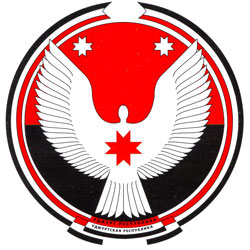 Министерство экономики Удмуртской Республики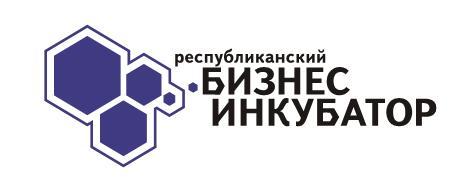 АУ УР «Республиканский бизнес-инкубатор»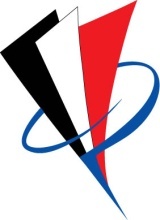 НП «Лига общественных объединений предпринимательства УР»Полное название предприятияФактический адрес телефон, факсе-mailСайтСреднесписочная численность работников на предприятии:ФИО директора, контактный телефон:ФИО контактного лица, уполномоченного предприятием, контактный телефон:Дата основания фирмыКоторый раз принимаете участие в конкурсе "Предприниматель года"?Укажите, из какого источника Вы узнали о конкурсе «Лучший предприниматель года 2012» _____________________________________________________________________________________Отметьте, пожалуйста, в какой специальной номинации Вы хотели бы номинировать свое предприятие? (отметьте только 1 пункт)Укажите, из какого источника Вы узнали о конкурсе «Лучший предприниматель года 2012» _____________________________________________________________________________________Отметьте, пожалуйста, в какой специальной номинации Вы хотели бы номинировать свое предприятие? (отметьте только 1 пункт)Министерство экономики Удмуртской РеспубликиАУ УР «Республиканский бизнес-инкубатор»НП «Лига общественных объединений предпринимательства УР»Министерство экономики Удмуртской РеспубликиАУ УР «Республиканский бизнес-инкубатор»НП «Лига общественных объединений предпринимательства УР»Министерство экономики Удмуртской РеспубликиАУ УР «Республиканский бизнес-инкубатор»НП «Лига общественных объединений предпринимательства УР»